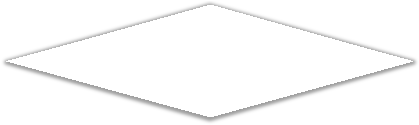 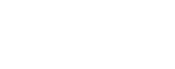 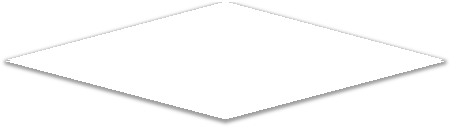 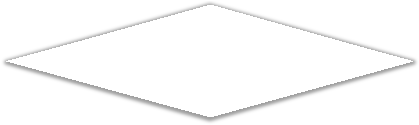 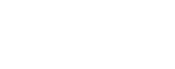 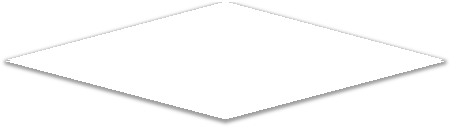 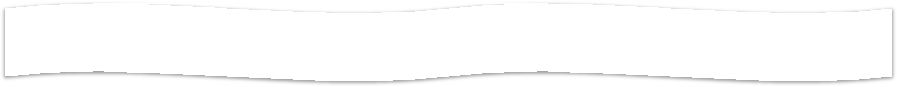 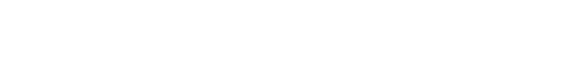 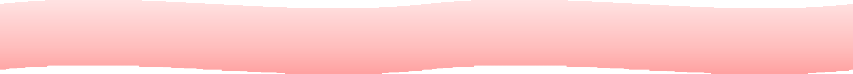 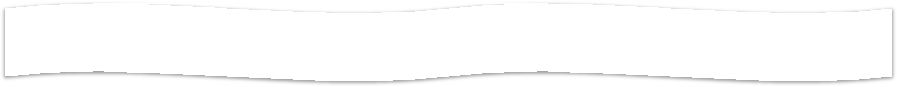 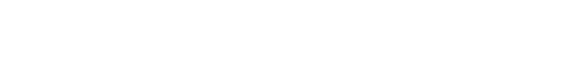 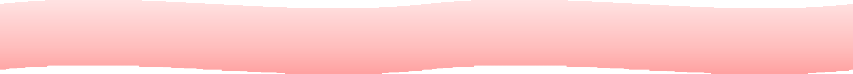 DerslerDersHedef Soru S.DersHedef Soru S.DersHedef Soru S.Hedef SayfaVeli TakipTarihKonuÇözülen Soru S.KonuÇözülen Soru S.KonuÇözülen Soru S.Okunan SayfaVeli Takip20.01.2024 CumartesiDinlenmeDinlenmeDinlenmeDinlenmeDinlenmeDinlenmeDinlenmeDinlenmeKitap Okuma21.01.2024 PazarDinlenmeDinlenmeDinlenmeDinlenmeDinlenmeDinlenmeDinlenmeDinlenmeKitap Okuma22.01.2024 PazartesiTürkçe20 SoruMatematik20 Soruİngilizce20 SoruKitap Okuma22.01.2024 PazartesiDil BilgisiDoğal Sayılar ve Doğal Sayılarla İşlemlerDoğal Sayılar ve Doğal Sayılarla İşlemlerHello!-My TownKitap Okuma23.01.2024 SalıSosyal Bilgiler20 SoruMatematik20 SoruFen ve Teknoloji20 SoruKitap Okuma23.01.2024 SalıBirey ve ToplamDoğal Sayılar ve Doğal Sayılarla İşlemlerDoğal Sayılar ve Doğal Sayılarla İşlemlerGüneş, Dünya ve AyKitap Okuma24.01.2024 ÇarşambaFen Bilimleri20 SoruTürkçe20 SoruDin Kültürü20 SoruKitap Okuma24.01.2024 ÇarşambaGüneş, Dünya ve AyParagraf?Allah İnancıKitap Okuma25.01.2024 PerşembeTürkçe20 SoruFen Bilimleri20 SoruMatematik20 SoruKitap Okuma25.01.2024 PerşembeDil Bilgisi?Canlılar DünyasıKesirler ve Kesirlerle İşlemlerKitap Okuma26.01.2024 CumaSosyal Bilgiler20 SoruTürkçe20 SoruFen Bilimleri20 SoruKitap Okuma26.01.2024 CumaKültür ve MirasParagraf?Canlılar DünyasıKitap Okuma27.01.2024 CumartesiTürkçe20 SoruMatematik20 SoruSosyal Bilgiler20 SoruKitap Okuma27.01.2024 CumartesiDil BilgisiKesirler ve Kesirlerle İşlemlerKesirler ve Kesirlerle İşlemlerİnsanlar, Yerler ve ÇevrelerKitap Okuma28.01.2024 PazarDinlenmeDinlenmeDinlenmeDinlenmeDinlenmeDinlenmeDinlenmeDinlenmeKitap Okuma29.01.2024 PazartesiTürkçe20 SoruMatematik20 SoruFen Bilimleri20 SoruKitap Okuma29.01.2024 PazartesiDil BilgisiOndalık Gösterim ve YüzdelerOndalık Gösterim ve YüzdelerKuvvetin Ölçülmesi ve Sürtünme30.01.2024 SalıMatematik20 SoruSosyal Bilgiler20 SoruFen Bilimleri20 SoruKitap Okuma30.01.2024 SalıBranş DenemesiBilim, Teknoloji ve ToplumBilim, Teknoloji ve ToplumMadde ve DeğişimKitap Okuma31.01.2024 ÇarşambaDin Kültürü20 SoruMatematik20 Soruİngilizce20 SoruKitap Okuma31.01.2024 ÇarşambaRamazan ve OruçBranş DenemesiGames and Hobbies-My Daily RoutineKelime Öğ.Kitap Okuma01.02.2024 PerşembeTürkçe20 SoruMatematik20 Soruİngilizce20 SoruKitap Okuma01.02.2024 PerşembeParagrafBranş DenemesiHealthKitap Okuma02.02.2024 CumaDinlenmeDinlenmeDinlenmeDinlenmeDinlenmeDinlenmeDinlenmeDinlenmeKitap Okuma03.02.2024 CumartesiDinlenmeDinlenmeDinlenmeDinlenmeDinlenmeDinlenmeDinlenmeDinlenmeKitap Okuma04.02.2024 PazarDinlenmeDinlenmeDinlenmeDinlenmeDinlenmeDinlenmeDinlenmeDinlenmeKitap OkumaNot: Test çözmeden önce, konu tekrarı yapmanız önerilir. Çalışma planları örnek olup, soru sayılarını ve kitap okuma sayfalarını kendinize göre düzenleyebilirsiniz.Not: Test çözmeden önce, konu tekrarı yapmanız önerilir. Çalışma planları örnek olup, soru sayılarını ve kitap okuma sayfalarını kendinize göre düzenleyebilirsiniz.Not: Test çözmeden önce, konu tekrarı yapmanız önerilir. Çalışma planları örnek olup, soru sayılarını ve kitap okuma sayfalarını kendinize göre düzenleyebilirsiniz.Not: Test çözmeden önce, konu tekrarı yapmanız önerilir. Çalışma planları örnek olup, soru sayılarını ve kitap okuma sayfalarını kendinize göre düzenleyebilirsiniz.Not: Test çözmeden önce, konu tekrarı yapmanız önerilir. Çalışma planları örnek olup, soru sayılarını ve kitap okuma sayfalarını kendinize göre düzenleyebilirsiniz.Not: Test çözmeden önce, konu tekrarı yapmanız önerilir. Çalışma planları örnek olup, soru sayılarını ve kitap okuma sayfalarını kendinize göre düzenleyebilirsiniz.Not: Test çözmeden önce, konu tekrarı yapmanız önerilir. Çalışma planları örnek olup, soru sayılarını ve kitap okuma sayfalarını kendinize göre düzenleyebilirsiniz.Not: Test çözmeden önce, konu tekrarı yapmanız önerilir. Çalışma planları örnek olup, soru sayılarını ve kitap okuma sayfalarını kendinize göre düzenleyebilirsiniz.Not: Test çözmeden önce, konu tekrarı yapmanız önerilir. Çalışma planları örnek olup, soru sayılarını ve kitap okuma sayfalarını kendinize göre düzenleyebilirsiniz.Not: Test çözmeden önce, konu tekrarı yapmanız önerilir. Çalışma planları örnek olup, soru sayılarını ve kitap okuma sayfalarını kendinize göre düzenleyebilirsiniz.Not: Test çözmeden önce, konu tekrarı yapmanız önerilir. Çalışma planları örnek olup, soru sayılarını ve kitap okuma sayfalarını kendinize göre düzenleyebilirsiniz.